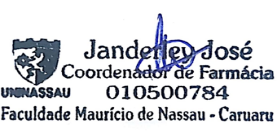   CURSO:TURMA DE FARMÁCIATURMA DE FARMÁCIATURMA DE FARMÁCIATURMA DE FARMÁCIATURMA DE FARMÁCIATURMA DE FARMÁCIATURMA DE FARMÁCIATURMA DE FARMÁCIATURMA DE FARMÁCIATURMA DE FARMÁCIASEMESTRE LETIVO:2021.2PERIODO:8ª 8ª TURMA:TURMA:CAR0080108NNACAR0080108NNATURNO:TURNO:NOITENOITEBLOCO:TEAMSHORÁRIOHORÁRIOSEGUNDASEGUNDATERÇATERÇAQUARTAQUARTAQUINTAQUINTASEXTASEXTASABADOSABADO18:30 às 19:2018:30 às 19:20ESTÁGIO SUPERVISIONADO IProf. Cristiane LimaSala Microsoft TeamsESTÁGIO SUPERVISIONADO IProf. Cristiane LimaSala Microsoft Teams19:20 às 20:1019:00 ás 20:10 (TERÇA)19:20 às 20:1019:00 ás 20:10 (TERÇA)TECNOLOGIA DOS MEDICAMENTOSProf. Leslie RaphaelProf. Augusto RibasSala Microsoft TeamsTECNOLOGIA DOS MEDICAMENTOSProf. Leslie RaphaelProf. Augusto RibasSala Microsoft TeamsESTÁGIO SUPERVISIONADO IProf. Cristiane LimaSala Microsoft TeamsESTÁGIO SUPERVISIONADO IProf. Cristiane LimaSala Microsoft TeamsTECNOLOGIA DOS ALIMENTOS DOL/AVATECNOLOGIA DOS ALIMENTOS DOL/AVA20:20 às 21:1020:10 ás 21:00 (TERÇA)20:20 às 21:1020:10 ás 21:00 (TERÇA)TECNOLOGIA DOS MEDICAMENTOSProf. Leslie RaphaelProf. Augusto RibasSala Microsoft TeamsTECNOLOGIA DOS MEDICAMENTOSProf. Leslie RaphaelProf. Augusto RibasSala Microsoft TeamsTECNOLOGIA DOS ALIMENTOS DOL/AVATECNOLOGIA DOS ALIMENTOS DOL/AVA21:10 às 22:0021:00 ás 22:00 (TERÇA)21:10 às 22:0021:00 ás 22:00 (TERÇA)TECNOLOGIA DOS MEDICAMENTOSProf. Leslie RaphaelProf. Augusto RibasSala Microsoft TeamsTECNOLOGIA DOS MEDICAMENTOSProf. Leslie RaphaelProf. Augusto RibasSala Microsoft TeamsTECNOLOGIA DOS ALIMENTOS DOL/AVATECNOLOGIA DOS ALIMENTOS DOL/AVAINTERVALO:20:10às20:20